Проект закона Камчатского края внесен Губернатором Камчатского края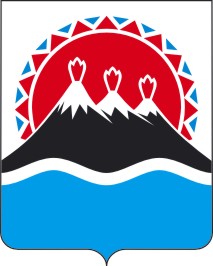 Законкамчатского края
О внесении изменений в Закон Камчатского края "Об особо охраняемых природных территориях в Камчатском крае"Принят Законодательным Собранием Камчатского края"___ " _____________________ 2019 годаСтатья 1Внести в Закон Камчатского края от 29.12.2014 № 564 "Об особо охраняемых природных территориях в Камчатском крае" (с изменениями от 27.04.2016 № 783, от 13.06.2018 № 224) следующие изменения:1) в статье 5:а) в части 1 слово "создаются" заменить словом "устанавливаются";б) в части 2 слова "о создании" заменить словами " об установлении, изменении, о прекращении существования", слова "и об установлении их границ" исключить;в) часть 3 изложить в следующей редакции:"3. Ограничения использования земельных участков и водных объектов в границах охранных зон природных парков и памятников природы регионального значения устанавливаются решениями об установлении соответствующих охранных зон.";2) в статье 6:а) часть 2 дополнить пунктом 11 следующего содержания:"11) определяет исполнительный орган государственной власти Камчатского края, уполномоченный в области организации, охраны и использования особо охраняемых территорий в Камчатском крае (далее – уполномоченный исполнительный орган государственной власти Камчатского края);";б) в части 3:в абзаце первом слова "Исполнительный орган государственной власти Камчатского края, осуществляющий функции по выработке и реализации региональной политики в сфере охраны окружающей среды и управления особо охраняемыми природными территориями регионального значения (далее – уполномоченный исполнительный орган государственной власти Камчатского края)," заменить словами "Уполномоченный исполнительный орган государственной власти Камчатского края";дополнить пунктами 51 и 52 следующего содержания:"51) согласовывает до ее утверждения документацию по планировке территории, подготовленную применительно к особо охраняемым природным территориям регионального значения;"52) выдает разрешение на строительство в отношении объекта капитального строительства, строительство, реконструкцию которого планируется осуществлять в границах особо охраняемой природной территории регионального значения;"; в) пункт 1 части 4 после слова "осуществляют" дополнить словом "региональный";часть 5 статьи 7 дополнить абзацем следующего содержания:"Обязательным приложением к решению о создании особо охраняемой природной территории регионального значения являются сведения о границах такой территории, которые должны содержать графическое описание местоположения границ такой территории, перечень координат характерных точек этих границ в системе координат, используемой для ведения Единого государственного реестра недвижимости, подготовленные в соответствии с требованиями, установленными пунктом 13 статьи 2 Федерального закона "Об особо охраняемых природных территориях".";4) статью 8 изложить в следующей редакции:"Статья 8. Положение об особо охраняемой природной территории регионального значенияПоложение об особо охраняемой природной территории регионального значения должно содержать:1) наименование особо охраняемой природной территории регионального значения, цели и задачи создания особо охраняемой природной территории регионального значения и срок ее функционирования (при наличии необходимости в установлении такого срока), профиль особо охраняемой природной территории регионального значения (для государственных природных заказников), а в случае выделения функциональных зон – их перечень, а также сведения о границах функциональных зон, которые должны содержать графическое описание местоположения границ функциональной зоны, перечень координат характерных точек этих границ в системе координат, используемой для ведения Единого государственного реестра недвижимости, подготовленные с учетом положений пункта 13 статьи 2 Федерального закона "Об особо охраняемых природных территориях";2) картографическое описание местоположения особо охраняемой природной территории регионального значения;3) сведения об общей площади особо охраняемой природной территории регионального значения, в том числе о площади расположенных в границах такой территории земельных участков (акватории), на которых запрещается или ограничивается экономическая или иная деятельность, и площади расположенных в границах такой территории земельных участков (акватории), на которых экономическая или иная деятельность не ограничивается, а в случае выделения функциональных зон – сведения о площади функциональных зон; 4) режим особой охраны особо охраняемой природной территории регионального значения, а в случае выделения функциональных зон – их режим применительно к каждой функциональной зоне, в том числе:а) сведения об объектах особой охраны особо охраняемой природной территории регионального значения;б) сведения о запретах и (или) ограничениях на осуществление экономической или иной деятельности, об ограничениях использования земельных участков, водных объектов;в) основные и вспомогательные (в случае установления) виды разрешенного использования земельных участков, расположенных в границах особо охраняемой природной территории регионального значения (функциональной зоны);г) предельные (максимальные и (или) минимальные) параметры разрешенного строительства, реконструкции объектов капитального строительства – в случаях, если разрешенное использование земельных участков в границах особо охраняемой природной территории регионального значения допускает строительство на них;5) сведения об органах и (или) учреждениях, осуществляющих охрану и обеспечивающих функционирование особо охраняемой природной территории регионального значения;6) иные сведения (при необходимости).";5) дополнить статьей 81 следующего содержания:"Статья 81. Порядок посещения особо охраняемой природной территории регионального значения1. Посещение физическими лицами особо охраняемых природных территорий регионального значения осуществляется в соответствии с установленным для таких территорий режимом особой охраны.2. Физические лица, не проживающие в населенных пунктах, расположенных в границах особо охраняемых природных территорий, могут посещать такие территории бесплатно или за плату. Порядок определения указанной платы, а также случаи освобождения от взимания платы устанавливаются в соответствии с Федеральным законом "Об особо охраняемых природных территориях" Правительством Российской Федерации.";6) в части 1 статьи 9: а) в пункте 1:абзац первый после слова "изменение" дополнить словом "местоположения";подпункт "б" дополнить словами ", а также участков, являющихся составной частью естественной экологической системы";б) пункт 2 изложить в следующей редакции:"2) изменение местоположения границ особо охраняемой природной территории регионального значения, приводящее к уменьшению ее площади, в случаях:а) исключения из особо охраняемой природной территории регионального значения части, входящей в границы иной особо охраняемой природной территории федерального или регионального значения;б) включения части особо охраняемой природной территории регионального значения в границы иной особо охраняемой природной территории регионального значения;в) исключения из особо охраняемой природной территории регионального значения расположенных в ее границах земель населенных пунктов;г) исключения из особо охраняемой природной территории регионального значения земельных участков, на которых расположены особо опасные, технически сложные и уникальные объекты, а также объекты обороны и безопасности;д) исключения из особо охраняемой природной территории регионального значения земельных участков, на которых расположены объекты размещения отходов, включенные в государственный реестр объектов размещения отходов;е) исключения из особо охраняемой природной территории регионального значения земельных участков, утративших особое природоохранное, научное, историко-культурное, эстетическое, рекреационное, оздоровительное и иное особо ценное значение, в том числе в связи с гибелью или необратимым разрушением природных комплексов и (или) объектов, для охраны которых создана особо охраняемая природная территория регионального значения;з) в иных случаях, предусмотренных федеральным законодательством;";в) в пункте 3 после слова "изменение" дополнить словом "местоположения", слово "хозяйственная" заменить словами "экономическая или иная";г) пункт 4 после слова "изменение" дополнить словом "местоположения";7) статью 10 дополнить пунктом 5 следующего содержания:"5) возможности осуществления в отношении природных комплексов и (или) объектов, для охраны которых создана особо охраняемая природная территория регионального значения, мер их охраны в соответствии с федеральным законодательством без наличия у таких природных комплексов и (или) объектов статуса особо охраняемой природной территории регионального значения.";8) часть 2 статьи 12 признать утратившей силу;9) дополнить статьей 121 следующего содержания:"Статья 121. Региональный государственный надзор в области охраны и использования особо охраняемых природных территорий регионального значенияРегиональный государственный надзор в области охраны и использования особо охраняемых природных территорий регионального значения осуществляется уполномоченными исполнительными органами государственной власти Камчатского края и должностными лицами краевых государственных природоохранных учреждений, являющимися государственными инспекторами в области охраны окружающей среды, при осуществлении ими регионального государственного экологического надзора в соответствии с законодательством Российской Федерации об охране окружающей среды в порядке, установленном постановлением Правительства Камчатского края.".Статья 2Настоящий Закон вступает в силу через 10 дней после дня его официального опубликования.Губернатор Камчатского края						   В.И. ИлюхинПояснительная запискак проекту Закона Камчатского края "О внесении изменений в Закон Камчатского края "Об особо охраняемых природных территориях в Камчатском крае"Настоящий законопроект разработан в целях его приведения в соответствие с Федеральным законом от 14.03.1995 № 33-ФЗ "Об особо охраняемых природных территориях" (далее – Федеральный закон № 33-ФЗ).Так, Федеральными законами от 03.08.2018 № 321-ФЗ "О внесении изменений в Федеральный закон "Об особо охраняемых природных территориях" и отдельные законодательные акты Российской Федерации", от 03.08.2018 № 340-ФЗ "О внесении изменений в Градостроительный кодекс Российской Федерации и отдельные законодательные акты Российской Федерации", от 03.08.2018 № 342-ФЗ "О внесении изменений в Градостроительный кодекс Российской Федерации и отдельные законодательные акты Российской Федерации" внесены изменения в Федеральный закон № 33-ФЗ. В связи с этим законопроектом предлагается дополнить Закон Камчатского края от 29.12.2014 № 564 "Об особо охраняемых природных территориях в Камчатском крае" (далее – Закон Камчатского края № 564) соответствующими положениями, устанавливающими требования к сведениям о границах особо охраняемой природной территории регионального значения.Кроме того, законопроектом:1) вводится статья, регулирующая вопросы посещения особо охраняемых природных территорий регионального значения с учетом положений статьи 51 Федерального закона № 33-ФЗ;2) уточняются положения о сведениях, подлежащих включению в положение о соответствующей особо охраняемой природной территории регионального значения, в том числе о разрешенных и запрещенных видах хозяйственной деятельности, ограничениях хозяйственной и иной деятельности, основных и вспомогательных видах разрешенного использования земельных участков и водных объектов, расположенных в границах особо охраняемых природных территорий, применительно как к особо охраняемой природной территории регионального значения, так и к каждой функциональной зоне особо охраняемой природной территории (в случае установления таковых);3) уточняются случаи изменения границ особо охраняемой природной территории регионального значения;4) вводится дополнительное основание для ликвидации (снятия статуса) особо охраняемой природной территории регионального значения;5) вводится статья о региональном государственном надзоре в области охраны и использования особо охраняемых природных территорий регионального значения. Финансово-экономическое обоснованиек проекту закона Камчатского края "О внесении изменений в Закон Камчатского края "Об особо охраняемых природных территориях в Камчатском крае"Принятие закона Камчатского края "О внесении изменений в Закон Камчатского края "Об особо охраняемых природных территориях в Камчатском крае" не потребует дополнительных финансовых средств из краевого бюджета.Переченьзаконов и иных нормативных правовых актов Камчатского края, подлежащих разработке и принятию в целях реализации закона Камчатского края "О внесении изменений в Закон Камчатского края "Об особо охраняемых природных территориях в Камчатском крае", признанию утратившими силу, приостановлению, изменениюПринятие закона Камчатского края "О внесении изменений в Закон Камчатского края "Об особо охраняемых природных территориях в Камчатском крае" не потребует признания утратившими силу, приостановления, изменения нормативных правовых актов Камчатского края.